Проект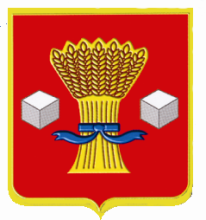 АдминистрацияСветлоярского муниципального района Волгоградской областиПОСТАНОВЛЕНИЕот                                         № О предоставлении разрешения на условно разрешенный  вид использования земельного участка с кадастровым номером 34:26:070104:2 по адресу: Волгоградская область, Светлоярский район, в 5,0 км юго-западнее р.п. Светлый ЯрВ  соответствии   с  Федеральным  законом  от  06.10.2003  №131-Ф3  «Об  общих  принципах   организации   местного  самоуправления  в  Российской Федерации», статьей 39 Градостроительного кодекса Российской Федерации, Уставом Светлоярского муниципального района Волгоградской области,постановляю:1. Предоставить  разрешение на условно разрешенный вид использования «специальная деятельность» земельного участка с кадастровым номером 34:26:070104:2 по адресу: Волгоградская область, Светлоярский район, в 5,0 км юго-западнее р.п. Светлый Яр, площадью 3444480 кв.м., категория земель: Земли промышленности, энергетики, транспорта, связи, радиовещания, телевидения, информатики, земли для обеспечения космической деятельности, земли обороны, безопасности и земли иного специального назначения.2. Контроль за исполнением настоящего постановления возложить на заместителя главы Светлоярского муниципального района  Волгоградской области Чередниченко С.АГлава муниципального района                                                                В.В.ФадеевКвас Е.Э.